GOSFORD HILL SCHOOL	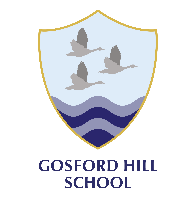 JOB PURPOSESupporting the school to meet the statutory requirement of taking accurate registration and lesson registersTo liaise with DHT (Student Progress), AHT (Students Inclusion & Celebration), Student Welfare Manager, Heads of Year, Tutors and the OCC attendance team (where appropriate), providing and analysing punctuality and attendance data OBJECTIVESTo be accountable for:Maintaining accurate student attendance records and act as liaison between Heads of Year, Tutors and parents in all matters related to attendance.Safeguarding students by contacting the parents/carers of students missing without        authorisationMAIN DUTIESProduce, distribute and supervise the collection of registersIssue fixed penalty notices and prepare papers for subsequent legal action.Collection and analysis of accurate dataMonitor lates and unexplained absences Monitor missing marks and take appropriate action with support from DHT, AHT, Student Welfare Manager, Heads of Year and Faculty LeadersLiaise with parents by telephone and/or letter over absences Keep Tutors, Heads of Year and Pastoral Assistants informed of absencesSend letters to parents/carers of students with broken weeks’ attendance, overall attendance causing concern in line with school proceduresDirect relevant staff when actions are needed for a student with low attendanceMaintain records on the system and produce lists and statistics as required (whole school attendance and attendance of key groups eg) M/F, year groups, PP, PP/FSM, SEN by needWeekly, termly attendance awards for individual students, forms and year groupsProcess student holiday requestsLiaise with OCC attendance team for advice/action as neededSupport for the School:Where appropriate, attend regular whole school and team meetingsUndertake appraisal, training and mentoringBe aware of and comply with policies and procedures relating to child protection, health and safety, security and confidentiality, reporting all concerns to an appropriate person.Contribute to the overall ethos/work/aims of the School.To flexibly work with the Line Manager concerning work time arrangementsHealth and safety responsibilities:It is the responsibility of every employee to co-operate with their employer to ensure the effective discharge of health and safety responsibilities. As an employee you are expected to:To be part of and promote a positive and pro-active health and safety culture;Undertake necessary health and safety training;Ensure you are familiar and comply with the School’s health and safety policies and procedures;Ensure risk assessments in accordance with School procedures are undertaken to reduce risks to a level that is as low as is reasonably practicable.  This must consider hazards to both employees, clients and others who use our services;Follow all appropriate safety instructions and use safety equipment provided; Ensure your work is carried out with due regard for the health and safety of yourself and others (employees, service users, carers, public etc.); Support your line manager in the delivery of good health and safety practice and the minimising of risks; Ensure you draw to manager’s attention health and safety problems or deficiencies in the workplace; andEnsure safety events (accidents, incidents and near misses) are reported with a view to preventing a recurrence.Last updated:  May 2019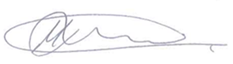 Signed :………………………………………..			Date ;…04/06/2019…The performance of all the duties and responsibilities shown overleaf will be under the reasonable direction of the Headteacher; and the Headteacher or other Senor Leader if appropriate, will be mindful of his/her duty to ensure that the employee has a reasonable workload and sufficient support to carry out the duress of the post.This job description will be reviewed bi-annually and any changes will be subject to consultationPost Title:Attendance OfficerAccountable to:Deputy Headteacher (Student Progress)Line Managed by:Student Welfare ManagerStart Date:Tuesday 3rd September 2019 (earlier if possible)Hours:34.5 hrs/wk. 38 weeks08.15-15:45pm (Mon- Thurs)08.30-15.30 (Friday)Including a 30 min unpaid lunch breakSalary:LGPS Grade 6